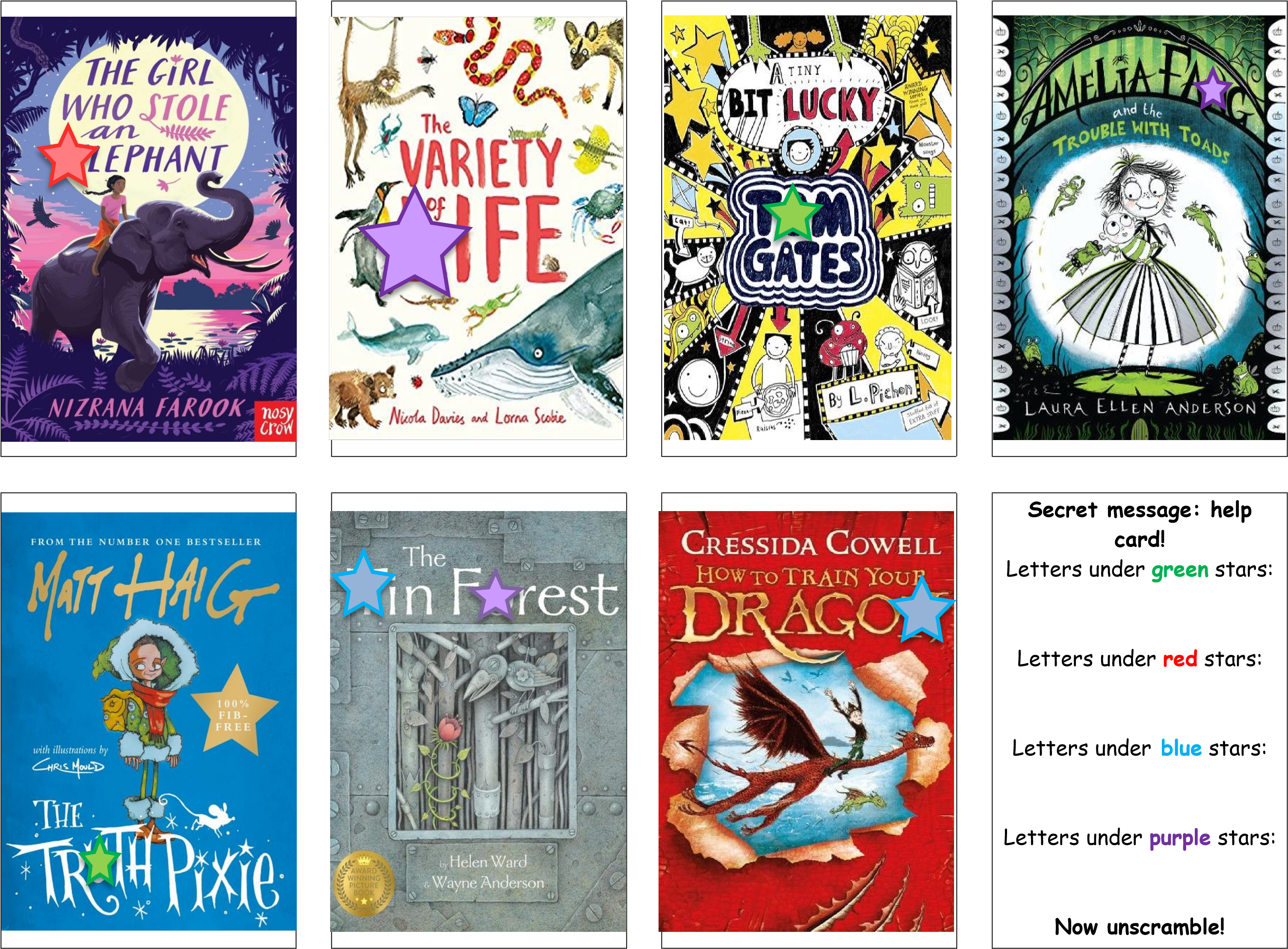  Kader Academy  Book Hunt Challenge! 4th March 2021 Hello grown-ups! On the 4th March 2021, World Book Day, we are having a whole school book hunt. Here are 12 cards to hide around your house/garden for your child/children to find! There is a secret message for children to decode – a help card is included to support.  (Siblings may of course work together to help one another. Littles may need some help from a grown up!) Hello children of Kader! f  Your grown-ups have hidden 12 book cards…it is your quest to find them all! There is also a secret message you can work out if you find every card! ‘These books gave Matilda a hopeful and comforting message:  _ _ _   _ _ _   _ _ _ _ _ _ _ _ ’ 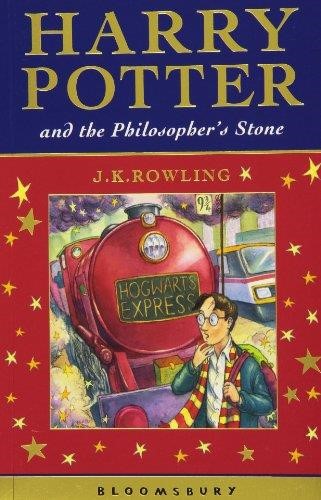 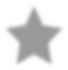 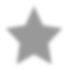 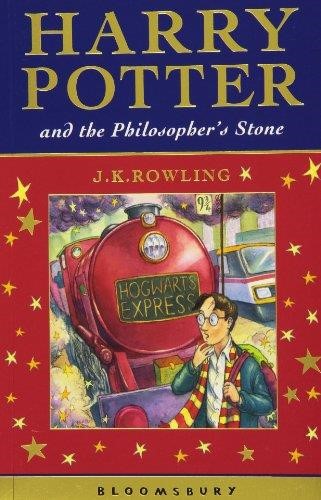 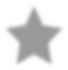 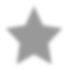 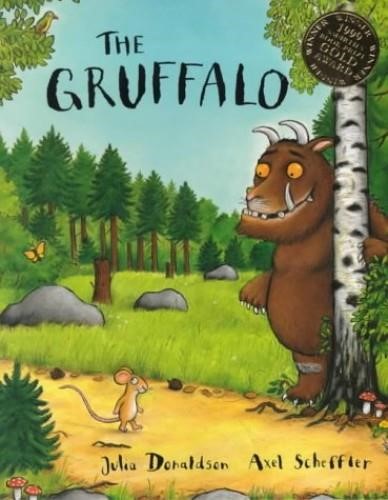 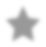 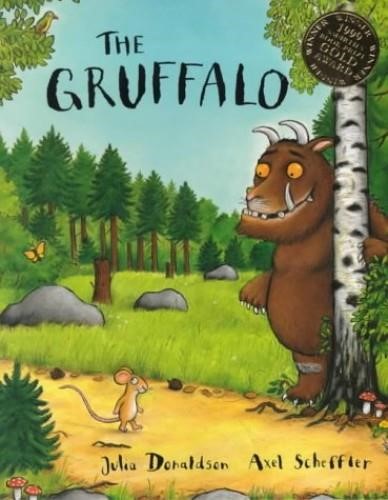 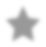 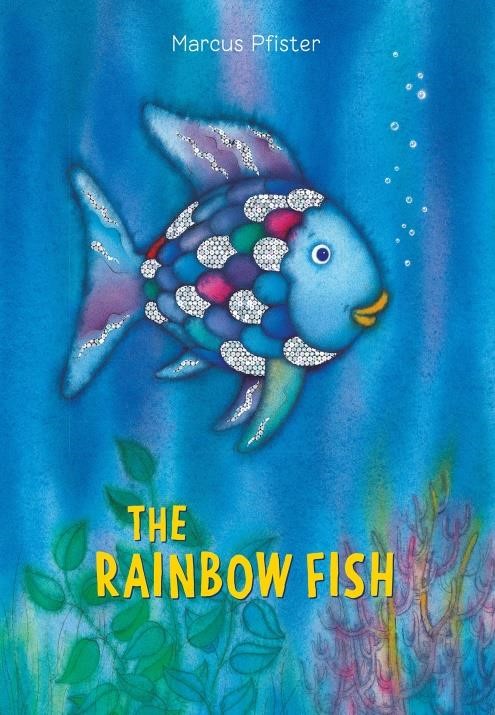 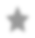 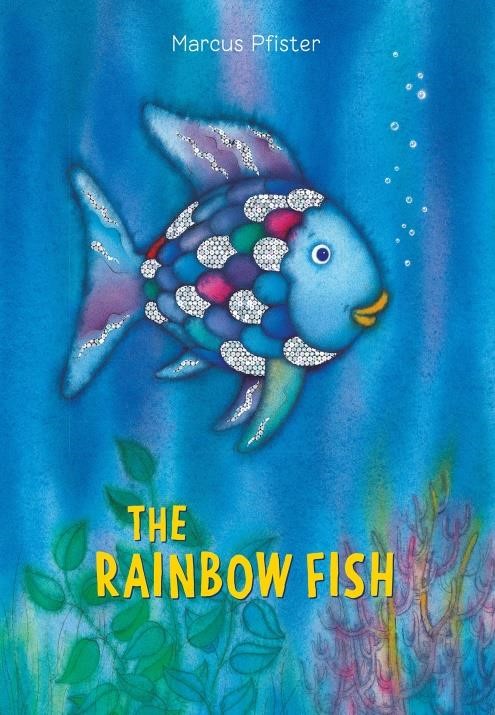 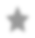 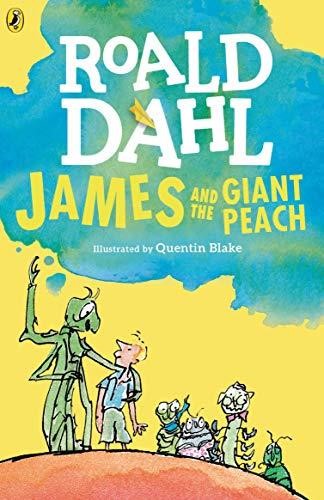 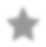 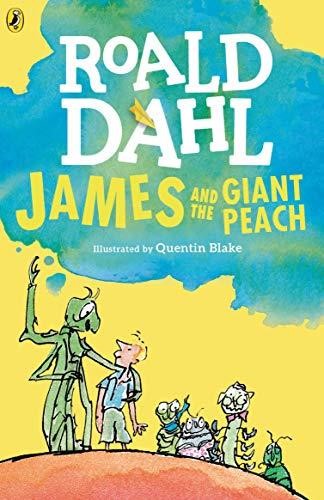 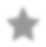 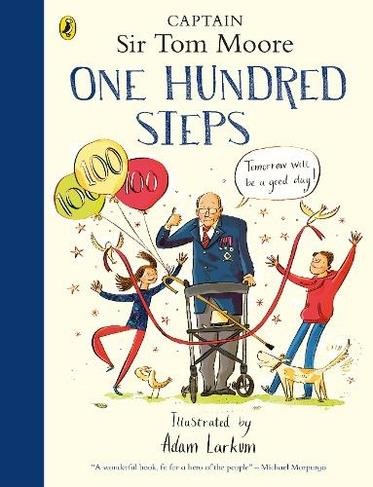 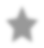 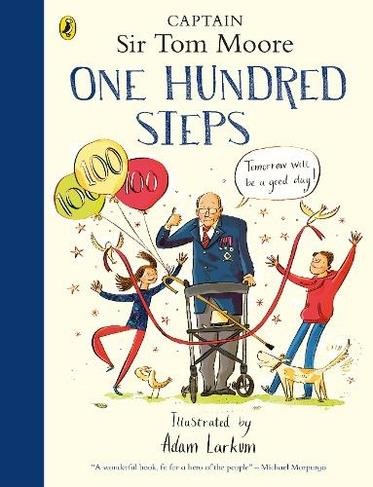 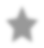 